Муниципальное образовательное учреждение«Средняя школа №48»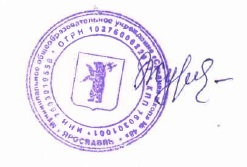 Дополнительная общеобразовательная общеразвивающая программа«На пути к успеху» (для учащихся 8- 11 классов средней общеобразовательной школы) Срок реализации – 1 годАвтор – составитель:педагог дополнительного образования	Сорокина Александра Вячеславовнаг. Ярославль, 2021ПОЯСНИТЕЛЬНАЯ ЗАПИСКА«Многие выпускники школы мечтают об одной профессии, 
выбирают другую, а работают в третьей. И это часто вследствие 
ошибочных действий по профессиональному самоопределению»В.В. ПутинДополнительная общеобразовательная общеразвивающая программа «На пути к успеху» составлена на основе следующих нормативных документов:- Федеральный закон от 29.12.2012 г. №273-ФЗ «Об образовании в Российской Федерации»;- Концепция развития дополнительного образования в РФ (утверждена распоряжением Правительства РФ от 4 9.2014 №1726-р;- Стратегия развития воспитания в Российской Федерации на период до 2025 года (утверждена распоряжением Правительства Российской Федерации от 29 мая 2015 г. № 996-р);-  Приказ Министерства просвещения России от 9.11.2018 № 196 «Об утверждении Порядка организации и осуществления образовательной деятельности по Дополнительным общеобразовательным программам»;- Постановление Главного государственного санитарного врача Российской Федерации от 4 июля 2014 года № 41 «Об СанПиН 2.4.4.3172-14 "Санитарно-эпидемиологические требования к устройству, содержанию и организации режима работы образовательных организаций дополнительного образования детей»;-  Методические рекомендации по проектированию дополнительных общеразвивающих программ (включая разноуровневые программы)», направленные письмом Минобрнауки России от 18.11.2015 №09-3242;- Концепция персонифицированного дополнительного образования Детей в Ярославской области, утв. Постановлением Правительства области от 17.07.2018 года № 527-п.;-  Правила персонифицированного финансирования дополнительного образования детей в Ярославской области, утв. приказом департамента образования Ярославской области от 27.12.2019 года № 47-нп (новая редакция).Одним из центральных и судьбоносных в жизни каждого человека является вопрос о выборе профессии. По данным лаборатории социально – профессионального самоопределения молодежи Института содержания и методов обучения Российской академии образования: 50% не соотносят выбор профессии со своими реальными возможностями, а 46% ориентированы при выборе профессии на мнение родителей, родственников, друзей; 67% не имеют представления о сущности выбранной профессии. Данные выводы подтверждаются исследованиями Федеральной службы государственной статистики, в ходе которых выяснилось, что 55% жителей России не работают по специальности, полученной в учебном заведении.По мнению экспертов, в условиях развивающейся экономики все реже оказывается корректным и применимым в массовой практике традиционное понятие «выбор профессии». Более актуальной становится помощь человеку не в выборе профессии, а в поиске ресурсов для самостоятельного формирования собственного образовательно – профессионального формата, а также обучение способам использования этих ресурсов. Понятие профессии «на всю жизнь» начинает устаревать. Во многом это связано с тем революционным скачком, который привнесли в нашу жизнь все те же информационные технологии, добавив перечень новых специализаций и кардинально изменив старые. Сейчас актуальнее говорить о выборе сферы деятельности, т.е. выборе того, где и кем работать, нежели о выборе профессии. Люди с различными профессиями работают в одной и той же сфере деятельности или отрасли, и важнее становится не полученное образование, а способность быстро адаптироваться к новым условиям и уметь постоянно обучаться.В современной жизни человек не только должен овладеть профессией, но и иметь определенные знания о себе, о своих возможностях и способностях, о своих ресурсах для адаптации к новым условиям динамично изменяющегося мира. Данный запрос должен сформировать инновационный подход к профориентационной работе с обучающимися, направленный на «содействие становлению субъекта профессионального самоопределения, что предполагает формирование и развитие компетенций, необходимых человеку для самостоятельной ориентации и осуществления профессионального выбора в динамично изменяющихся условиях, а именно:- осуществлять самостоятельный, осознанный и ответственный выбор в отношении своего образовательного и профессионального продвижения в условиях изменяющегося общества и рынка труда; - противостоять при этом внешним манипулятивным воздействиям; - ставить и корректировать адекватные ближние и дальние цели на пути своего образовательного и профессионального продвижения; - владеть способами деятельности по реализации указанных целей; - при необходимости запрашивать помощь специалистов.Актуальность программы определяется необходимостью внедрения инновационного подхода к профориентации, направленной на формирование у учащихся навыков осуществления осознанного выбора и построения траекторий успеха.Направленность программы – социально - гуманитарнаяВид программы – модифицированная.Отличительной особенностью программы является то, что ней предусмотрено рассмотрение вопросов, направленных на изучение основных отраслей современного производства, какие из отраслей развиваются наиболее динамично, видов и форм хозяйствования в условиях рыночной экономики, спроса и предложения различных вакансий в настоящее время и какие профессии и специальности будут востребованы к моменту их вступления в трудовую жизнь. Программой предполагается проведение экскурсий на предприятия.Цель программы: Сформировать готовность старших подростков к жизненному и профессиональному самоопределению, которая реализуется в обоснованном построении школьником индивидуальной образовательной траектории.Задачи программы: формирование актуального для подростков «информационного поля», т.е. целостное представление о мире профессий; освоение понятий, характеризующих профессиональную деятельность человек;обеспечение подростков средствами самопознания для исследования собственных познавательных интересов, склонностей, способностей, развития умений по целеполаганию и планированию дальнейшего образования;формирование мотивов саморазвития, личностного роста, открытие перед юношами и девушками перспективы дальнейшего личностного развития;определение путей и способов развития своих познавательных и личностных возможностей в системе профильной образовательной подготовки.Возраст учащихся: Программа направлена на учащихся 8-11 классов в возрасте от 15-18 летФорма и режим организации занятий. Занятия проводятся 1 раз в неделю 2 академических часа. Согласно санитарно-гигиеническим нормам продолжительность занятий 40+ 40 минут. Формы занятий, планируемые по основным разделам программы - групповые. В рамках группового учебного занятия педагогом организуется фронтальная, парная, подгрупповая и индивидуальная работаСрок реализации: 72 часаОжидаемые результаты Обучение по программе «Путь к успеху» направлено на достижение обучающимися личностных, метапредметных и предметных результатов. Личностные результаты В ходе освоения программы, обучающиеся научатся: ✓ соотносить свои индивидуальные особенности с требованиями конкретной профессии; ✓ составлять личный профессиональный план и мобильно изменять его; ✓ анализировать информацию о профессиях по общим признакам профессиональной деятельности; ✓ пользоваться сведениями о путях получения профессионального образования.Метапредметные результаты В ходе освоения программы, обучающиеся научатся: ✓ организовывать учебное сотрудничество и совместную деятельность с педагогом и сверстниками; работать индивидуально и в группе; находить общее решение и разрешать конфликты на основе согласования позиций и учёта интересов; формулировать, аргументировать и отстаивать своё мнение; ✓ осознанно использовать речевые средства в соответствии с задачей коммуникации для выражения своих чувств, мыслей и потребностей; ✓ осуществлять расширенный поиск и получать информацию из разнообразных источников, в том числе с использованием ресурсов библиотек и Интернета; ✓ систематизировать и анализировать полученные данные.Предметные результаты Обучающиеся будут знать: ✓ понятия «профессия», «специальность», «специализация», «квалификация», «профессионально важные качества», «самооценка», «жизненный план», «профессиональный план»; ✓ факторы, влияющие на выбор профессии; ✓ классификацию профессий; ✓ требования профессии, предъявляемые к качеству личности; ✓ типы и подтипы профессий; ✓ профессионально важные качества, для определенных типов профессий; ✓ основные ошибки, возникающие при выборе профессии. ✓ структуру профессионального образования.уметь: ✓ определять свои профессиональные предпочтения, ставить жизненные и профессиональные цели; ✓ формулировать наиболее привлекательные характеристики своей будущей профессии; ✓ анализировать и синтезировать полученные новые знания о структуре профессионального образования; искать информацию в различных источниках (в СМИ, и Интернете); ✓ вступать по изучаемой теме в диалог и вести его; ✓ определять мотивы выбора профессии; ✓ оценивать свое эмоциональное состояние; ✓ принимать решение при выборе профессии по определенному алгоритму; ✓ определять зону оптимального выбора профессиональной деятельности; ✓ составлять личный профессиональный план; ✓ строить образ своего профессионального будущего; ✓ определять формулу профессии; ✓ анализировать и синтезировать полученные новые знания о типах профессий; планировать и корректировать личный профессиональный план.Форма промежуточной аттестации: Внутренний контроль за реализацией программы осуществляется через проведение промежуточной и итоговой аттестации участников занятий в форме диагностических обследований и проектной деятельности. Вводная диагностика — проводится на занятии №1. Итоговая аттестация в форме анкетирования (Опросник) и защиты проекта «Моя будущая профессия» на итоговом занятии.КАЛЕНДАРНО- ТЕМАТИЧЕСКОЕ ПЛАНИРОВАНИЕСПИСОК ЛИТЕРАТУРЫ:Афанасьева Н.В. Профориентационный тренинг для старшеклассников «Твой выбор»/ под ред. Н.В. Афанасьевой. – СПб.: Речь. 2007.  Заиченко Н.А. Опорный конспект школьника по экономике.: Витапресс.2006. Климов Е.А. Психология профессионального самоопределения. Ростов н/Д: Феникс, 1996. Климов Е.А. Психология профессионального самоопределения. М.:Academia. 2007. Пряжников Н.С. Профориентация в школе: игры, упражнения, опросники (811 классы). - Москва: Вако. 2005.  Пряжников Н.С., Пряжникова Е.Ю. Профессиональное самоопределение: проблема соотношения образовательного госстандарта и уникальности личности. // Журнал практ. психолога. 1999, №4. Пряжников Н.С., Пряжникова Е.Ю. Профриентация. М., Изд. Центр «Академия», 2005. Чернов С.В. Азбука трудоустройства. Элективный курс для 9-11 классов. М.: Вита-пресс.2007. Видеокурс "Время выбирать профессию"Резапкина Г. В. http://metodkabi.net.ru/index.php?id=v_strat#v_Наука и образование/ Школьное образование. http://edu.rin.ru/html/775.html Положении о профессиональной ориентации и психологической поддержке населения в Российской Федерации. // http://www.fpo.ru/psyslu/organizacionnye.html http://nsportal.ru/shkola/vneklassnaya-rabota/library/programma-po-proforientatsii-moi-vybor http://nveduga2411.narod.ru/prof_orient.htm http://school-3312007.narod.ru/uhebn_pro_regim_proforientaciay.html http://www.proforientator.ru/tests/po-demo/po-demo.php http://www.zhenskie-sekrety.ru/pages/testy/vybor-professii-t.htm http://www.profguide.ru/Приложение Оценочные материалы: диагностический скрининг для 13-17 лет 1. Тест «Определение темперамента» Г. Айзенка. Цель: Оценка индивидуально-психологических особенностей личности. 2. Тест «Определение типа мышления» методика Г.В. Резапкиной. Цель – определение ведущего типа мышления. 3. Диагностика структуры способностей – методика О.Ф. Потемкиной. Цель методики определить степень развития и структуру сигнальных систем 4. Тест «Определение уровня внутренней свободы». Методика Г.В. Резапкиной. Цель- определение уровня зависимости от внешних обстоятельств и степени ответственности за принятие решений. 5. Тест «Определение типа будущей профессии». (методика Е.А. Климова). Цель- определение типа будущей профессии по признакам профессиональной деятельности. 8 6. Методика «Профиль». (модификация методики «Карта интересов» А. Голомштока). Цель: выявление круга интересов обучающихся и степени их выраженности. Во время промежуточной аттестации членам группы предлагается опросник, цель которого — выяснить, чем помогли занятия. Опросник 1. Что я ожидал(а), начиная ходить в группу? 2. а) Насколько совпали мои ожидания с тем, что я увидел(а)?    б) В чем именно совпали?     в) В чем именно не совпали? 3. Что нового я узнал(а) на занятиях? 4. В чем мне помогла группа? 5. Что мне больше всего понравилось? 6. Было ли на занятиях что-то, что меня удивило? 7. Что мне на занятиях не понравилось? 8. Хотел(а) ли бы я снова ходить на подобные занятия? 9. Что бы я еще хотел(а) увидеть, узнать на занятиях? 10. Что в ходе занятий изменилось в моих представлениях о выборе профессии? 11. Какие аргументы я бы привел(а), советуя знакомым посещать подобные занятия? Результаты, полученные в ходе диагностических исследований, заносятся в сводные таблицы. На заключительном занятии участники представляют проект «Моя будущая профессия». Защиту проектов можно проводить в форме мероприятия профориентационной направленности в школе.Уровни освоения дополнительной общеобразовательной (общеразвивающей) программы: Высокий - положительная динамика в развитие познавательной (мотивационной), эмоционально-личностной и коммуникативной сферах ребёнка. Средний - частично положительная динамика в развитие познавательной (мотивационной), эмоционально-личностной и коммуникативной сферах ребёнка. Низкий — динамика отсутствует, познавательная (мотивационная), эмоционально-личностная и коммуникативная сферы обучающегося остались на первоначальном уровне№Название разделов или темКоличество часовКоличество часовКоличество часов№Название разделов или темТеорияПрактикаВсегоРаздел 1. ВведениеРаздел 1. ВведениеРаздел 1. ВведениеРаздел 1. ВведениеРаздел 1. Введение1Техника безопасности на занятиях. Знакомство с членами объединения. 1122Моя самооценка и уровень притязаний. 1123Темперамент и профессия. Определение темперамента1124Мои способности1125Определение типа мышления1126Внимание и память 1127Определение профессионального типа личности1128Профессионально важные качества.1129Профессия и здоровье11210Успешная команда (тренинг)11211Уровень внутренней свободы11212Что я знаю о своих возможностях112Раздел 2. Изучение мира профессийРаздел 2. Изучение мира профессийРаздел 2. Изучение мира профессийРаздел 2. Изучение мира профессийРаздел 2. Изучение мира профессий13Жизненное и профессиональное самоопределение – один из важнейших шагов в жизни человека11214Классификации профессий. 11215Признаки профессии11216Формула профессий11217Профессиограммы. Виды профессиограмм11218Типичные ошибки и затруднения при выборе профессии11219Определение типа будущей профессии11220Новые профессии11221Современный рынок труда11222Пути получения профессии11223Мотивы выбора11224Экскурсия  112Раздел 3. Формула профессииРаздел 3. Формула профессииРаздел 3. Формула профессииРаздел 3. Формула профессииРаздел 3. Формула профессии25Слагаемые формулы профессий 11226Цели труда 11227Предмет труда 11228Профессиональные пробы и мастер-классы по типу «Человек-Человек» 11229Профессиональные пробы и мастер-классы по типу «Человек-Техника» 11230Конкурс «Профессии от А до Я» (интеллектуальный марафон) 11231Профессиональные пробы и мастер-классы по типу «Человек-Знаковая система» 11232Профессиональные пробы и мастер-классы по типу «Человек-Художественный образ» 11233Профессиональные пробы и мастер-классы по типу «Человек-Природа» 11234Экскурсия  11235Игра по станциям «Мир профессий»11236Итоговая аттестация:ПРОЕКТ (в форме компьютерной презентации) на тему «Моя будущая профессия»112ИТОГО363672№Ф.И. учащегося, возрастТест «Определение темперамента» Г. Айзенка.Тест «Определение типа мышления» методика Г.В. РезапкинойДиагностика структуры способностей – методика О.Ф. ПотемкинойТест «Определение уровня внутренней свободы». Методика Г.В. РезапкинойТест «Определение типа будущей профессии». (методика Е.А. Климова).Методика «Профиль»ОпросникПроект «Моя будущая профессия»Уровень освоения программы12